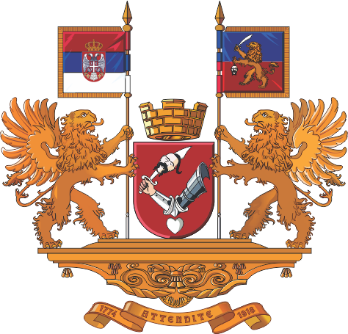 РЕПУБЛИКА СРБИЈААУТОНОМНА ПОКРАЈИНА ВОЈВОДИНАГРАД КИКИНДАИме и презиме студента и ЈМБГ: ________________________________________________________Назив факултета /високе школе коју похађа: ____________________________________________________________________________Под кривичном и материјалном одговорношћу изјављујем да живим на следећој адреси_________________________________у _____________________ са следећим члановима домаћинства:Датум:___________________                                                                                      _________________________________                                                                                                  Потпис даваоца изјавеИЗЈАВА О  ЧЛАНОВИМА  ДОМАЋИНСТВАР.б.Презиме и имеСродствоЈМБГ1.2.3.4.5.6.7.8.